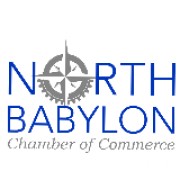 NORTH BABYLON CHAMBER OF COMMERCE4TH ANNUAL FALL FESTIVAL Sponsored by the North Babylon Chamber of Commerce Date: SUNDAY, OCTOBER 13, 2019  This event will be rain or shine. Time: 	10 :00 A.M. - 4:00 P.M. To be held on Deer Park Avenue  from  Stone Avenue to Veronica Lane Fee: $80 per 10 x 10 Space for non-members —register before September 15 th,  the cost will be $60 . $40 per 10 x 10 Space for members and Community  Not-For-Profits.—register  before September 15 the cost will be $30. SPACES WIIL BE ASSIGNED THE MORNING OF THE EVENT You must leave the space exactly  how you found it.  NOTHING left behind and you must carry all garbage away with you. VENDOR CONTRACT—PLEASE PRINT NAME: _____________________________________________________________________________ ADDRESS:___________________________________________________________________________ CITY/ STATE/ZIP:_____________________________________________________________________ TELEPHONE # _____________________ EMAIL ADDRESS:____________________________________ # OF SPACES:  _____    SPECIAL REQUESTS ____________________ _________________________________________________________________ READ AND SIGN THE FOLLOWING: The undersigned applicant understands the conditions  under which he/she will be allowed to exhibit on Deer Park Avenue to be held Sunday, October 13, 2019.  If chosen to participate in the fair,  the undersigned  assigns, to release, discharge, indemnify and hold harmless  the North Babylon Chamber of Commerce, the Town of Babylon, the North Babylon U.F.S. D., its members, affiliates, associates, tenants, committee members thereof and from all claims, demands, action or cause of action, which may hereafter exist by reason of any damage, loss of injury which may e sustained by the undersigned  in consequence of being allowed to participate in our North Babylon  Chamber  Festival and Street fair.  No Refunds will be issued due to weather related circumstances,.  Spaces are granted serve  first come first serve basis.  Getting your application in early is vital to participating  in our event . We  have the right to refuse or remove a vendor at our discretion.  We do not guarantee that  your will be an exclusive vendor.  There may be multiple vendors selling the same products but we do our best in keeping a considerable le distance between said vendors. SIGNATURE: ___________________________________ ___ ___________DATE: ____________________________ Questions— please contact us at  631– 983-4248 or email president@northbabylonchamber.com OR 631-553-0217 PLEASE SEND APPLICATION AND FEES AND FEES TO: North Babylon Chamber of Commerce PP.O. Box 6416 North Babylon, New York 11703 